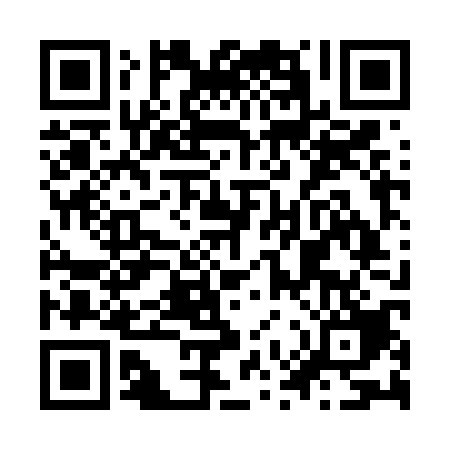 Ramadan times for El Kala, AlgeriaMon 11 Mar 2024 - Wed 10 Apr 2024High Latitude Method: NonePrayer Calculation Method: Algerian Ministry of Religious Affairs and WakfsAsar Calculation Method: ShafiPrayer times provided by https://www.salahtimes.comDateDayFajrSuhurSunriseDhuhrAsrIftarMaghribIsha11Mon5:165:166:4312:363:576:306:307:5112Tue5:155:156:4112:363:576:316:317:5213Wed5:135:136:4012:363:586:326:327:5314Thu5:125:126:3812:353:586:336:337:5415Fri5:105:106:3712:353:586:346:347:5516Sat5:095:096:3512:353:596:356:357:5617Sun5:075:076:3412:343:596:366:367:5718Mon5:065:066:3212:344:006:376:377:5819Tue5:045:046:3112:344:006:376:377:5920Wed5:035:036:2912:344:006:386:388:0021Thu5:015:016:2812:334:016:396:398:0122Fri4:594:596:2612:334:016:406:408:0223Sat4:584:586:2512:334:026:416:418:0324Sun4:564:566:2312:324:026:426:428:0425Mon4:554:556:2212:324:026:436:438:0526Tue4:534:536:2012:324:036:446:448:0627Wed4:514:516:1912:314:036:456:458:0728Thu4:504:506:1712:314:036:456:458:0829Fri4:484:486:1612:314:036:466:468:0930Sat4:464:466:1412:314:046:476:478:1031Sun4:454:456:1312:304:046:486:488:111Mon4:434:436:1212:304:046:496:498:122Tue4:414:416:1012:304:046:506:508:133Wed4:404:406:0912:294:056:516:518:144Thu4:384:386:0712:294:056:526:528:155Fri4:364:366:0612:294:056:526:528:166Sat4:354:356:0412:284:056:536:538:177Sun4:334:336:0312:284:066:546:548:198Mon4:314:316:0112:284:066:556:558:209Tue4:304:306:0012:284:066:566:568:2110Wed4:284:285:5912:274:066:576:578:22